Teikn veke 12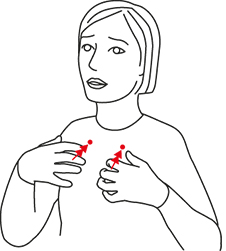 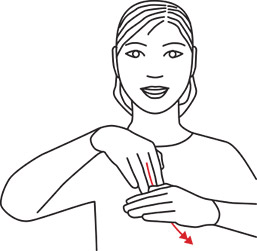 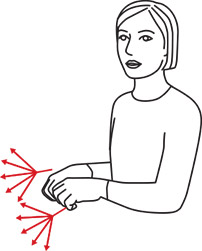          virus                                  heime                      redde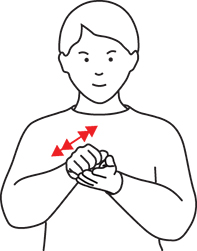 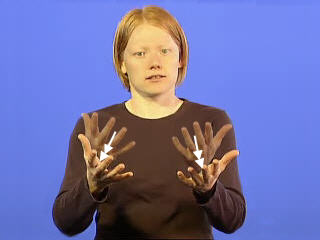        Vaske                                       hender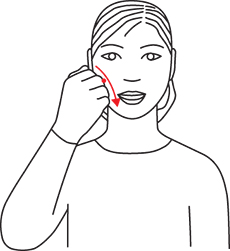 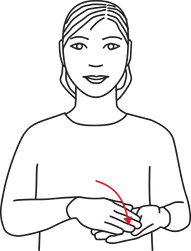 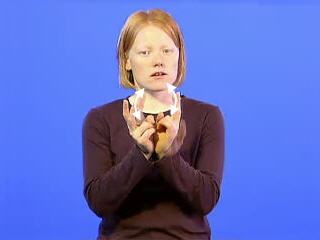                   Snille                         med                              kvarandre